SAISON 2021-2022                   du 04 octobre 2021 au 24  juin 2022CHATRES SUR CHER       		 LA FERTE IMBAULT           VIERZON                                                                    Salle multi-activitrés           	 Gymnase 		Centre Paul Langevin                 rue Ségrétin                      	 	rue des Pellois        	rue Félix Pyat  mardi   18h30				lundi  20 h 		mercredi  18h30                                                                        mercredi  9h30				        				vendredi  9h15 1 Forfait « votre cours hebdomadaire » 310 € avec 33 cours 2 Forfaits « demi saison » 200 € avec 20 cours ou 120 €  avec 10 coursCours  à l’unité 12 € avec adhésion à l’association, sans adhésion, 15 €Adhésion 10 € à l’Association «  EN-VIE de QI QONG » Cours  d’essai 7.50 € sans adhésion à l’association et1 Nouveau Forfait « cours à domicile » 200 € avec 10 cours individuels adaptésCONDITIONS  D’INSCRIPTION ET MODALITES DE REGLEMENTAdhésion obligatoire à l’association pour bénéficier des forfaits et de tarifs sur les stages 1 Chèque de 10 € à l’ordre  de l’association « EN-VIE de QI GONG »Certificat médical obligatoire pour la pratique du Qi Gong (valable 3 ans)Paiement d’avance à l’inscription et en début de cours   Préparer vos chèques  sous enveloppe  à votre nom, Merci Indiquez au dos le mois d’échéance. Paiement en 4X maxi-Chèques à l’ordre de CAROLE KONRAD KASSOLes séances manquées ne sont ni remboursées, ni déductibles mais récupérées dans la même année, aux autres cours ouverts. Possibilité d’inviter une personne à votre place (prévenir à l’avance par SMS ou Messagerie).Inscription par Tél 06 72 98 56 67 et mail carokasso@gmail.com ADRESSE D’ENVOI : 19 rue Prosper Legourd 41320 CHATRES-SUR-CHER           ___________________________________________________________________________BULLETIN D’INSCRIPTION A REMPLIR ET TRANSMETTRE AVEC VOTRE REGLEMENTNom : …………………………………..Prénom : …………………………..Adresse : ………………………………………………………………………Code Postal  : ……………………...Ville : …………………………………………….Tel : ………………………….Mel :…………………………………………..Votre choix de cours : Lieu ………………….Jour ……………………et  Heure :………Votre règlement   (cocher la case et entourer votre choix) FORFAIT  310 € □ ou FORFAIT 200 € collectif  □  ou individuel  □ FORFAIT 120 € □  1X  2X  3X ou  4X  SAISON 2021-2022 (cours Jours Fériés et 1ère semaine des vacances sauf Noël)Prévenir par SMS ou MAIL en cas d’absence et de récupération ; merci Carole  06 72 98 56 67  carokasso@gmail.com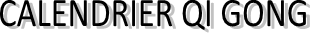 SAISON 2021-2022 (cours Jours Fériés et 1ère semaine des vacances sauf Noël)Prévenir par SMS ou MAIL en cas d’absence et de récupération ; merci Carole  06 72 98 56 67  carokasso@gmail.comLUNDIMARDIMERCREDIVENDREDIOctobre 04.11.18. 25.V05.12.19.26. V06.13.20.27. V08.15.22.29. VNovembre 08.15.22.29.09.16.23.30.10.17.24.12.19.26.Décembre 06.13. V07.14. V01.08.15. V03.10.17. VJanvier 03.10.17.24.31.04.11.18.25.05.12.19.26.07.14.21.28.Février07. V.21.28.01.08. V.2202.09. V.23.04.11. V.25.Mars07.14.21.28.02.08.15.22.29.03.09.16.23.30.04.11.18.25.Avril04.11. V.25.05.12. V.26.06.13. V. 27.  01.08.15. V.29.Mai02.09.16.23.3003.10.17.24.31.04.11.18.2506.13.20.27Juin06.13.2007.14.2101.08.15.2203.10.17.24LUNDIMARDIMERCREDIVENDREDIOctobre04.11.18. 25.V05.12.19.26. V06.13.20.27. V08.15.22.29. VNovembre08.15.22.29.09.16.23.30.10.17.24.12.19.26.Décembre06.13. V07.14. V01.08.15. V03.10.17. VJanvier03.10.17.24.31.04.11.18.25.05.12.19.26.07.14.21.28.Février07. V.21.28.01.08. V.2202.09. V.23.04.11. V.25.Mars07.14.21.28.02.08.15.22.29.03.09.16.23.30.04.11.18.25.Avril04.11. V.25.05.12. V.26.06.13. V. 27.01.08.15. V.29.Mai02.09.16.23.3003.10.17.24.31.04.11.18.2506.13.20.27Juin06.13.2007.14.2101.08.15.2203.10.17.24